Aquesta il·lustració és de la cançó “La llegenda de Sant Jordi” de Pep López.Aquesta és una proposta d’activitats organitzada per l’Ajuntament de La Llagosta i la Fundació AC Granollers perquè les escoles puguin proposar als seus alumnes celebrar aquest Sant Jordi tant diferent que estem vivint.Malgrat que estem tancats a casa, és Sant Jordi i ens ve molt de gust celebrar-ho....Per això, i vinculades amb les Activitats d’arts escèniques per a les Escoles de l’AC, us proposem alguna activitat que pot ser divertida si ens hi posem amb ganes.Alumnes de 1r 2n i 3r:  En Pep López ens ofereix la cançó “la llegenda de Sant Jordi”. Es una peça il·lustrada amb dibuixos animats molt bonics . Però... i falta el cor. Us animeu? Apreneu-vos un tros i canteu i que a casa us gravin i ens facin arribar les imatges, així podrem fer una nova versió de la cançó!!!I si no voleu cantar, podeu ballar, o fins i tot representar-ne un trosset: feu de Sant Jordi, feu de poble, feu de princesa... o de rosa....  No cal tota la cançó, pot ser només un fragment. Sempre podeu provar de repartir la cançó entre tots els alumnes de la classe i que cadascun en canti un fragment ....  Graveu el que en surti i ens ho feu arribar a l’adreça santjordi@acgranollers.cat. Amb tot el que tinguem, farem un nou video clip per a la cançó... (sempre que tinguem prou material, és clar).... Escolteu-la tantes vegades com us calgui, gaudiu-la i inspireu-vos i  si en teniu ganes, obriu les finestres i compartiu-la amb es veïns!https://vimeo.com/videostudi/santjordi02També us adjuntem la lletra i la partitura, pot ser l’especialista de música s’anima...LA LLEGENDA DE SANT JORDI.(Lletra i música: Pep López)Una fera dominava “les rodalies” de Montblancamb l'aspecte que tenia ja els feia bullir la sang.Caminava per la Conca trepitjant els ceps de vi.I trencava les muntanyes ,i embrutava el Francolí.Mata el drac ,Sant Jordi mata el drac (bis)Els vilatans decidiren per poder-lo be atiparque a trenc d'alba portarien cada dia un vilatàEs reunien a la plaça i feien córrer la sorttot per veure qui seria que portarien a la mort.Mata el drac, Sant Jordi mata el dracEls dies i mesos passen, tot seguint aquell remeifins que la fortuna envia la filla del bon rei.A Montblanc ha arribat l'hora se la veu sortir al matíel poble en silenci plora,tothom sap que va a morir.Mata el drac, Sant Jordi mata el dracLa princesa sola avança i heus aquí què va passarun cavaller amb lluent llança davant d'ella es va aturar- Per què ploreu jove dama, què us podria consolar?- Avui seré el pa del monstre! per què no hauria de plorar?.Mata el drac, Sant Jordi mata el drac- Pugeu al cavall la dama , tots dos l'anirem a trobarres de tot això que em dèieu no us hauria passar.Arribant al cau del monstre, el drac Sant Jordi fa sortirtot fent tremolar la terra fins al poble es va sentir.Mata el drac ,Sant Jordi mata el dracUna lluita aferrissada que de pensar fa esfereiramb el primer cop de llança el drac Sant Jordi va ferirdel segon va caure a terra tot quedant estabornita la llegenda de Sant Jordi sempre així ha quedat escritVisca el drac, Visca el drac ( vàries  vegades)SANT JORDI MATA AL DRACSANT JORDI A LES CASES....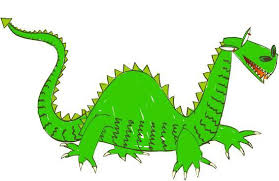 